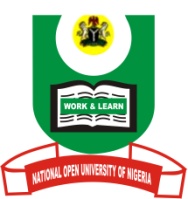 NATIONAL OPEN UNIVERSITY OF NIGERIAFACULTY OF SCIENCESENVIRONMENTAL SCIENCE AND RESOURCE MANAGEMENTJANUARY/FEBRUARY 2018 EXAMINATIONSCOURSE CODE: ESM 311		TIME ALLOWED: 2HOURSCOURSE TITLE:  NOISE AND AIR POLLUTION      CREDIT UNIT: 2Instruction: Attempt question number one (1) and any other three (3). 1. Discuss atmospheric pollution in each of the geo-political zones in Nigeria. (25 marks)  2a.Differentiate between air pollution and air pollutants. (5marks)2b. Discuss the varied classes of pollutants.  (10 marks)3.Discuss the mandates of the established of federal environmental protection authority (FEPA, 1988).4. Justify the view that the sources of air pollution are more anthropogenic than natural. (15marks)5. Discuss the sources of air pollution(15marks)